О Б Я В Л Е Н И ЕРегионална дирекция по горите – София /РДГ- София/, с адрес: гр. София, ул. „Аксаков“  № 14 на основание чл.10а, ал.2 от Закона за държавния служител /ЗДСл/, във връзка чл. 14,  ал.  2 от Наредбата за провеждане на конкурсите за държавни служители и Заповед № РД-05-152/10.04.2017г. на директора на РДГ- СофияО Б Я В Я В А  К О Н К У Р СЗа длъжността:  Финансов  контрольор  на РДГ- София – централна администрация – 1 /една/  щатна бройка.Минималните изисквания предвидени в нормативните актове за заемане на длъжността са:Да отговарят на условията по чл. 7, ал. 1 и ал. 2 от Закона за държавния служител.Образование: висше образование, минимална образователно-квалификационна степен - магистър;Професионален опит: най - малко 2 години опит в области свързани с функционалните задължения на длъжността, или придобит IV младши ранг.Допълнителните умения и квалификации за длъжността са:Предпочитано  образование – придобита специалност по професионално направление „Икономика” и „Право” .Компютърна грамотност – добро познаване и работа в среда Windows, MS Office Package (Microsoft Word, Microsoft Excel, Microsoft PowerPoint), Internet и електронна поща.                Познания в областта на:да познава Устройствения правилник на РДГЗакон за финансовото управление и контрол в публичния секторЗакона за държавния служителЗакона за счетоводствотоЗакона за обществени поръчкиРабота със специализиран счетоводен програмен продуктКомпетентности: аналитична компетентност; ориентация към резултати; изграждане на отношения; познаване на заинтересуваните страни; комуникативна компетентност.Начинът за провеждане на конкурса за конкурсната длъжност е:Тест за установяване на професионални знания и умения.Интервю-събеседване. Необходимите документи, които кандидатите следва да представят за участие в конкурса за конкурсната длъжност са: Заявление за участие по образец /Приложение № 2 към Наредбата за провеждане на конкурсите за държавни служители /НПКДС/.Декларация  по чл. 17, ал. 2, т.1 от НПКДС.Копие от документи за придобита образователно-квалификационна степен (документите, издадени в чужбина следва да бъдат признати по реда на Наредбата за държавните изисквания за признаване на придобито висше образование и завършени периоди на обучение в чужди висши училища, приета с ПМС № 168 от 14.08.2000г., обн., ДВ, бр.69 от 22.08.2000г.) и допълнителни квалификации;Копие от документи, удостоверяващи продължителността и областта на професионалния опит (копия на трудова книжка и/или служебна книжка, и/или осигурителна книжка и/или официален документ на български език, доказващ извършване на дейност в чужбина).Автобиография европейски формат – СV /подписана на всяка страница/, при желание и наличие на изготвена от кандидата.Документ удостоверяващ успешно преминат курс по чужд език – при наличие на такъв.Документ за работа с компютър в среда Windows. MS Office Package, Outlook Express и Internet – при наличие на такъв.Документите следва да бъдат представени лично или чрез пълномощник /нотариално заверено пълномощно/ в 14-дневен срок от деня на публикуване на обявлението за провеждане на конкурса за конкурсната длъжност в специализиран сайт или портал за търсене на работа, в регистъра по чл. 61, ал. 1 от Закона за администрацията и на интернет-страницата/страниците на Регионална дирекция по горите-София и Изпълнителната агенция по горите, в деловодството на РДГ-София, находящо се в гр.София, ул.”Аксаков“ № 14, ет.3, стая № 308, всеки работен ден от 8.30 до 12.30 и от 13.00 до 17.00 часа. 	Заявления и приложенията към тях, подадени след изтичане на срока, не се регистрират.	Кандидатите следва да представят ясни и четливи копия на изискуеми документи към заявленията си за длъжността за която кандидатстват, заверени с гриф „Вярно с оригинала” и подпис. 	При подаване на документите се представя документ за самоличност за справка, който се връща веднага.Списъците и други съобщения във връзка с конкурса ще се обявяват на информационното табло на РДГ- София, както и на интернет-страницата/страниците на Изпълнителната агенция по горите – София /ИАГ/ и Регионална дирекция по горите-София.Описание на конкурсната длъжност Финансов контрольор на РДГ - София: Осъществява предварителен, текущ и последващ финансов контрол на разходите на РДГ София, за законосъобразността на всички документи и извършване на мониторинг на финансовите  лимити по бюджетната сметка, чрез извършване на проверки преди вземане на решение за поемане на задължения и извършване на даден разход.Размер на основната заплата за конкурсната длъжност:  от 460 лв.  до 1200 лв.,  за първа степен.	При назначаване основната месечна заплата ще бъде определена от органа по назначаване, съгласно чл. 67, ал. 4 от ЗДСл и Наредбата за заплатите на служителите в държавната администрация, във връзка с приложимите Вътрешни правила в РДГ- София.На кандидатите при подаване на документите да се предоставя длъжностна характеристика за конкурсната длъжност.За допълнителна информация: сл. тел.: 02/ 987-00-52 - инж. Н. Найденова – гл. специалист „Административен секретар” в РДГ-София. ИНЖ. МАРТИН ИВАНОВДиректор на РДГ-СофияМИНИСТЕРСТВО НА ЗЕМЕДЕЛИЕТО И ХРАНИТЕ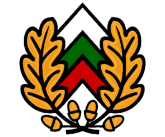 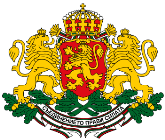 ИЗПЪЛНИТЕЛНА АГЕНЦИЯ ПО ГОРИТЕРЕГИОНАЛНА ДИРЕКЦИЯ ПО ГОРИТЕ – СОФИЯ